Liite 3Hakija täyttää soveltuvin osin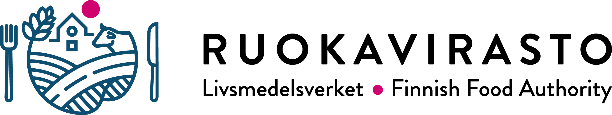 HAKEMUS
Elintarvikelain (297/2021) 11 § 1 mom.:n mukainen toimijan elintarvikehuoneiston hyväksymishakemus. Eläimistä saatavia elintarvikkeita ennen vähittäiskauppaa käsittelevä elintarvikehuoneisto:TEURASTAMON LIIKKUVA YKSIKKÖDnro (viranomainen täyttää)1. Toimija Toimijan nimiToimijan nimiToimijan nimiToimijan nimi1. Toimija 1. Toimija Osoite ja postitoimipaikkaOsoite ja postitoimipaikkaOsoite ja postitoimipaikkaOsoite ja postitoimipaikka1. Toimija 1. Toimija VastuuhenkilöVastuuhenkilöVastuuhenkilöPuhelin1. Toimija 1. Toimija SähköpostiosoiteSähköpostiosoiteSähköpostiosoiteSähköpostiosoite1. Toimija 1. Toimija Laskutusosoite (jos eri kuin toimijan osoite) / VerkkolaskuosoiteLaskutusosoite (jos eri kuin toimijan osoite) / VerkkolaskuosoiteLaskutusosoite (jos eri kuin toimijan osoite) / VerkkolaskuosoiteLaskutusosoite (jos eri kuin toimijan osoite) / Verkkolaskuosoite1. Toimija 2. Y-tunnus 3. ToimipaikkaTeurastamon nimi ja yhteyshenkilö (jos eri kuin toimija)Teurastamon nimi ja yhteyshenkilö (jos eri kuin toimija)Puhelin Puhelin 3. Toimipaikka3. ToimipaikkaKäyntiosoite ja postitoimipaikkaKäyntiosoite ja postitoimipaikkaKäyntiosoite ja postitoimipaikkaKäyntiosoite ja postitoimipaikka3. Toimipaikka3. ToimipaikkaSähköpostiosoiteSähköpostiosoiteSähköpostiosoiteSähköpostiosoite3. ToimipaikkaTeurastamon hyväksymisnumero Teurastamon hyväksymisnumero Teurastamon hyväksymisnumero Teurastamon hyväksymisnumero 4. Liikkuvan yksikön tiedotLiikkuvan yksikön tyyppi Kuorma-auto Pakettiauto Perävaunu  Muu, mikä      Liikkuvan yksikön rekisterinumero ja tarvittaessa tarkempi kuvausLiikkuvan yksikön rekisterinumero ja tarvittaessa tarkempi kuvausLiikkuvan yksikön rekisterinumero ja tarvittaessa tarkempi kuvaus5. OmavalvontaPäivityspäivämäärä        Omavalvonnan vastuuhenkilö       Päivityspäivämäärä        Omavalvonnan vastuuhenkilö       Päivityspäivämäärä        Omavalvonnan vastuuhenkilö       Päivityspäivämäärä        Omavalvonnan vastuuhenkilö       6. Harjoitettava toiminta ja sen arvioitu laajuusLIIKKUVA YKSIKKÖLiikkuvassa yksikössä kuljetettavat eläinlajit: nautaeläimet  sikaeläimet kavioeläimetLiikkuvassa yksikössä kuljetettavat eläinlajit: nautaeläimet  sikaeläimet kavioeläimetLiikkuvassa yksikössä kuljetettavat eläinlajit: nautaeläimet  sikaeläimet kavioeläimetLiikkuvassa yksikössä kuljetettavat eläinlajit: nautaeläimet  sikaeläimet kavioeläimetLiikkuvassa yksikössä kuljetettavat eläinlajit: nautaeläimet  sikaeläimet kavioeläimetLiikkuvassa yksikössä kuljetettavat eläinlajit: nautaeläimet  sikaeläimet kavioeläimetLiikkuvassa yksikössä kuljetettavat eläinlajit: nautaeläimet  sikaeläimet kavioeläimet6. Harjoitettava toiminta ja sen arvioitu laajuusLIIKKUVA YKSIKKÖKerrallaan kuljetettavien teurastettujen eläinten määrä liikkuvassa yksikössä:nautaeläimet       kplsikaeläimet       kplkavioeläimet       kplKerrallaan kuljetettavien teurastettujen eläinten määrä liikkuvassa yksikössä:nautaeläimet       kplsikaeläimet       kplkavioeläimet       kplKerrallaan kuljetettavien teurastettujen eläinten määrä liikkuvassa yksikössä:nautaeläimet       kplsikaeläimet       kplkavioeläimet       kplKerrallaan kuljetettavien teurastettujen eläinten määrä liikkuvassa yksikössä:nautaeläimet       kplsikaeläimet       kplkavioeläimet       kplKerrallaan kuljetettavien teurastettujen eläinten määrä liikkuvassa yksikössä:nautaeläimet       kplsikaeläimet       kplkavioeläimet       kplKerrallaan kuljetettavien teurastettujen eläinten määrä liikkuvassa yksikössä:nautaeläimet       kplsikaeläimet       kplkavioeläimet       kplKerrallaan kuljetettavien teurastettujen eläinten määrä liikkuvassa yksikössä:nautaeläimet       kplsikaeläimet       kplkavioeläimet       kpl6. Harjoitettava toiminta ja sen arvioitu laajuusLIIKKUVA YKSIKKÖArvio vuosittain kuljetettavasta teurastettujen eläinten määrästä liikkuvassa yksikössä:nautaeläimet       kplsikaeläimet       kplkavioeläimet       kplArvio vuosittain kuljetettavasta teurastettujen eläinten määrästä liikkuvassa yksikössä:nautaeläimet       kplsikaeläimet       kplkavioeläimet       kplArvio vuosittain kuljetettavasta teurastettujen eläinten määrästä liikkuvassa yksikössä:nautaeläimet       kplsikaeläimet       kplkavioeläimet       kplArvio vuosittain kuljetettavasta teurastettujen eläinten määrästä liikkuvassa yksikössä:nautaeläimet       kplsikaeläimet       kplkavioeläimet       kplArvio vuosittain kuljetettavasta teurastettujen eläinten määrästä liikkuvassa yksikössä:nautaeläimet       kplsikaeläimet       kplkavioeläimet       kplArvio vuosittain kuljetettavasta teurastettujen eläinten määrästä liikkuvassa yksikössä:nautaeläimet       kplsikaeläimet       kplkavioeläimet       kplArvio vuosittain kuljetettavasta teurastettujen eläinten määrästä liikkuvassa yksikössä:nautaeläimet       kplsikaeläimet       kplkavioeläimet       kpl7. Teurastettujen eläinten kuljetustila Kuljetus jäähdytettynä    Kuljetus ilman jäähdytystä Tallentava lämpötilanseurantalaitteisto jäähdytetyissä tiloissa Hälyttävä lämpötilanseurantalaitteisto jäähdytetyissä tiloissa  Lämpötilojen käsin kirjaus jäähdytetyissä tiloissa  Kuljetus jäähdytettynä    Kuljetus ilman jäähdytystä Tallentava lämpötilanseurantalaitteisto jäähdytetyissä tiloissa Hälyttävä lämpötilanseurantalaitteisto jäähdytetyissä tiloissa  Lämpötilojen käsin kirjaus jäähdytetyissä tiloissa  Kuljetus jäähdytettynä    Kuljetus ilman jäähdytystä Tallentava lämpötilanseurantalaitteisto jäähdytetyissä tiloissa Hälyttävä lämpötilanseurantalaitteisto jäähdytetyissä tiloissa  Lämpötilojen käsin kirjaus jäähdytetyissä tiloissa  Kuljetus jäähdytettynä    Kuljetus ilman jäähdytystä Tallentava lämpötilanseurantalaitteisto jäähdytetyissä tiloissa Hälyttävä lämpötilanseurantalaitteisto jäähdytetyissä tiloissa  Lämpötilojen käsin kirjaus jäähdytetyissä tiloissa  Kuljetus jäähdytettynä    Kuljetus ilman jäähdytystä Tallentava lämpötilanseurantalaitteisto jäähdytetyissä tiloissa Hälyttävä lämpötilanseurantalaitteisto jäähdytetyissä tiloissa  Lämpötilojen käsin kirjaus jäähdytetyissä tiloissa  Kuljetus jäähdytettynä    Kuljetus ilman jäähdytystä Tallentava lämpötilanseurantalaitteisto jäähdytetyissä tiloissa Hälyttävä lämpötilanseurantalaitteisto jäähdytetyissä tiloissa  Lämpötilojen käsin kirjaus jäähdytetyissä tiloissa  Kuljetus jäähdytettynä    Kuljetus ilman jäähdytystä Tallentava lämpötilanseurantalaitteisto jäähdytetyissä tiloissa Hälyttävä lämpötilanseurantalaitteisto jäähdytetyissä tiloissa  Lämpötilojen käsin kirjaus jäähdytetyissä tiloissa 8. Kuvaus suunnitellusta toiminnasta ja arvioitu toiminnan aloittamispäivä9. Kuvaus liikkuvan yksikön tiloista, pinta-aloista ja pintamateriaaleista (tarvittaessa erillinen liite)tilapinta-ala, m2huonekorkeus, mlattiapinnoitelattiapinnoiteseinäpinnoitekattopinnoite9. Kuvaus liikkuvan yksikön tiloista, pinta-aloista ja pintamateriaaleista (tarvittaessa erillinen liite)9. Kuvaus liikkuvan yksikön tiloista, pinta-aloista ja pintamateriaaleista (tarvittaessa erillinen liite)9. Kuvaus liikkuvan yksikön tiloista, pinta-aloista ja pintamateriaaleista (tarvittaessa erillinen liite)9. Kuvaus liikkuvan yksikön tiloista, pinta-aloista ja pintamateriaaleista (tarvittaessa erillinen liite)9. Kuvaus liikkuvan yksikön tiloista, pinta-aloista ja pintamateriaaleista (tarvittaessa erillinen liite)10. Käsienpesupisteet liikkuvassa yksikössäKäsienpesupisteet       kpl  kosketusvapaa hanaKäsienpesupisteet       kpl  kosketusvapaa hanaKäsienpesupisteet       kpl  kosketusvapaa hanaKäsienpesupisteet       kpl  kosketusvapaa hana käsien kuivausmahdollisuus nestesaippua-annostelija desinfiointiaineannostelija käsien kuivausmahdollisuus nestesaippua-annostelija desinfiointiaineannostelija käsien kuivausmahdollisuus nestesaippua-annostelija desinfiointiaineannostelija11. Jätevedet ja viemäröinti  ei viemäröintiä viemäröinti Jätevedet johdetaan  yleiseen viemäriin   kiinteistökohtaiseen järjestelmään  muu järjestelmä, mikä:       ei viemäröintiä viemäröinti Jätevedet johdetaan  yleiseen viemäriin   kiinteistökohtaiseen järjestelmään  muu järjestelmä, mikä:       ei viemäröintiä viemäröinti Jätevedet johdetaan  yleiseen viemäriin   kiinteistökohtaiseen järjestelmään  muu järjestelmä, mikä:       ei viemäröintiä viemäröinti Jätevedet johdetaan  yleiseen viemäriin   kiinteistökohtaiseen järjestelmään  muu järjestelmä, mikä:       ei viemäröintiä viemäröinti Jätevedet johdetaan  yleiseen viemäriin   kiinteistökohtaiseen järjestelmään  muu järjestelmä, mikä:       ei viemäröintiä viemäröinti Jätevedet johdetaan  yleiseen viemäriin   kiinteistökohtaiseen järjestelmään  muu järjestelmä, mikä:       ei viemäröintiä viemäröinti Jätevedet johdetaan  yleiseen viemäriin   kiinteistökohtaiseen järjestelmään  muu järjestelmä, mikä:      12. Sivutuotteiden käsittelyKuvaus verenlaskusta, veren ja suolten/mahojen käsittelystä ja kuljetuksesta      Kuvaus verenlaskusta, veren ja suolten/mahojen käsittelystä ja kuljetuksesta      Kuvaus verenlaskusta, veren ja suolten/mahojen käsittelystä ja kuljetuksesta      Kuvaus verenlaskusta, veren ja suolten/mahojen käsittelystä ja kuljetuksesta      Kuvaus verenlaskusta, veren ja suolten/mahojen käsittelystä ja kuljetuksesta      Kuvaus verenlaskusta, veren ja suolten/mahojen käsittelystä ja kuljetuksesta      Kuvaus verenlaskusta, veren ja suolten/mahojen käsittelystä ja kuljetuksesta      13. Toimijan allekirjoitusPaikka ja pvmPaikka ja pvmPaikka ja pvmPaikka ja pvmAllekirjoitus ja nimenselvennösAllekirjoitus ja nimenselvennösAllekirjoitus ja nimenselvennösLIITTEET 1) Omavalvontasuunnitelma  2) Näytteenottosuunnitelma (pintapuhtaus) 3) Liikkuvan yksikön pohjapiirros 4) Lopetusasetuksen (EY) N:o 1099/2009 6 artiklan mukainen toimintaohjeisto laidunteurastusta koskevalta osalta muu, mikä      LIITTEET 1) Omavalvontasuunnitelma  2) Näytteenottosuunnitelma (pintapuhtaus) 3) Liikkuvan yksikön pohjapiirros 4) Lopetusasetuksen (EY) N:o 1099/2009 6 artiklan mukainen toimintaohjeisto laidunteurastusta koskevalta osalta muu, mikä      LIITTEET 1) Omavalvontasuunnitelma  2) Näytteenottosuunnitelma (pintapuhtaus) 3) Liikkuvan yksikön pohjapiirros 4) Lopetusasetuksen (EY) N:o 1099/2009 6 artiklan mukainen toimintaohjeisto laidunteurastusta koskevalta osalta muu, mikä      LIITTEET 1) Omavalvontasuunnitelma  2) Näytteenottosuunnitelma (pintapuhtaus) 3) Liikkuvan yksikön pohjapiirros 4) Lopetusasetuksen (EY) N:o 1099/2009 6 artiklan mukainen toimintaohjeisto laidunteurastusta koskevalta osalta muu, mikä      LIITTEET 1) Omavalvontasuunnitelma  2) Näytteenottosuunnitelma (pintapuhtaus) 3) Liikkuvan yksikön pohjapiirros 4) Lopetusasetuksen (EY) N:o 1099/2009 6 artiklan mukainen toimintaohjeisto laidunteurastusta koskevalta osalta muu, mikä      LIITTEET 1) Omavalvontasuunnitelma  2) Näytteenottosuunnitelma (pintapuhtaus) 3) Liikkuvan yksikön pohjapiirros 4) Lopetusasetuksen (EY) N:o 1099/2009 6 artiklan mukainen toimintaohjeisto laidunteurastusta koskevalta osalta muu, mikä      LIITTEET 1) Omavalvontasuunnitelma  2) Näytteenottosuunnitelma (pintapuhtaus) 3) Liikkuvan yksikön pohjapiirros 4) Lopetusasetuksen (EY) N:o 1099/2009 6 artiklan mukainen toimintaohjeisto laidunteurastusta koskevalta osalta muu, mikä      LIITTEET 1) Omavalvontasuunnitelma  2) Näytteenottosuunnitelma (pintapuhtaus) 3) Liikkuvan yksikön pohjapiirros 4) Lopetusasetuksen (EY) N:o 1099/2009 6 artiklan mukainen toimintaohjeisto laidunteurastusta koskevalta osalta muu, mikä      